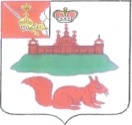 МУНИЦИПАЛЬНОЕ СОБРАНИЕ КИЧМЕНГСКО-ГОРОДЕЦКОГО МУНИЦИПАЛЬНОГО РАЙОНА ВОЛОГОДСКОЙ ОБЛАСТИРЕШЕНИЕс. Кичменгский ГородокОб осуществлении полномочий в области гражданской обороныВ соответствии с частью 3 статьи 21 Устава района, Муниципальное Собрание РЕШИЛО:1. Уполномочить Главу Кичменгско-Городецкого муниципального района и администрацию Кичменгско-Городецкого муниципального района на осуществление мероприятий в области подготовки к ведению и ведения гражданской обороны на территории Кичменгско-Городецкого муниципального района. 2. Настоящее решение вступает в силу с момента принятия.Председатель Муниципального Собрания                                    Л.Н. ДьяковаГлава района                                                                                А.И. Летовальцевот30.12.2014№118